Tracer un rectangle et un carréConstruction d’un rectangle connaissant la longueur de deux côtés consécutifs.

Tracer le rectangle ABCD tel que AB = 6 cm et BC = 4 cm. 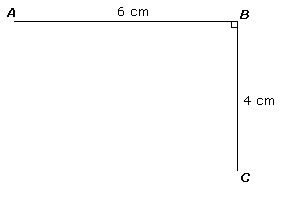 Étape 1 : Avec une règle graduée, on trace un segment de longueur AB = 6 cm. 

Étape 2 : A l’aide d’une équerre, on place l’angle droit en B et on trace un segment de longueur BC = 4 cm. 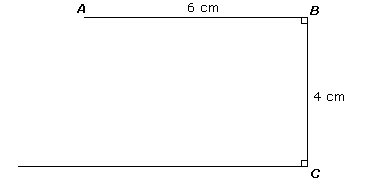 Étape 3 : Toujours avec l’équerre, on trace la perpendiculaire à (BC) passant par C. 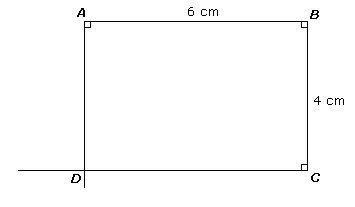 Étape 4 : On finit avec l’équerre en traçant la perpendiculaire à (AB) passant par A.Construction d’un carré connaissant la longueur de ses côtés.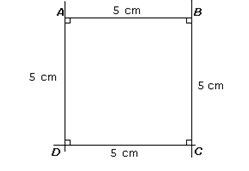 
On veut tracer un carré de côté 5 cm. On procède de la même manière que pour le rectangle sauf que tous les côtés ont la même longueur. 